   1      2           3    4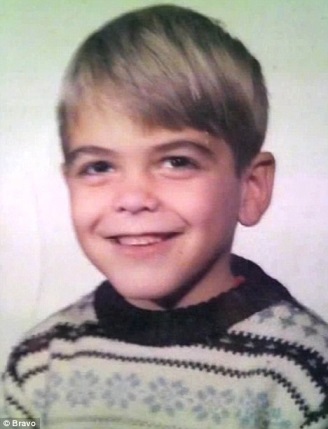 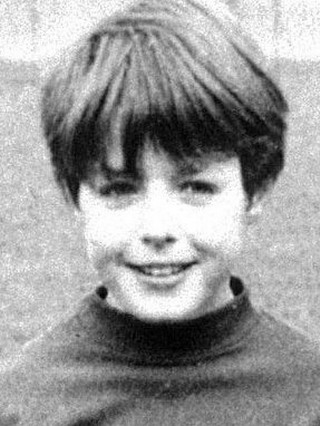 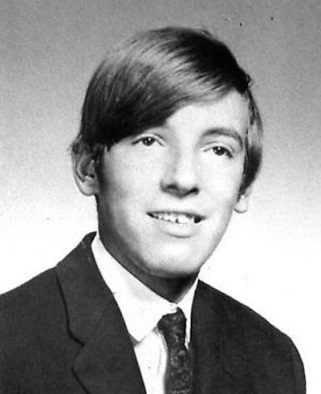 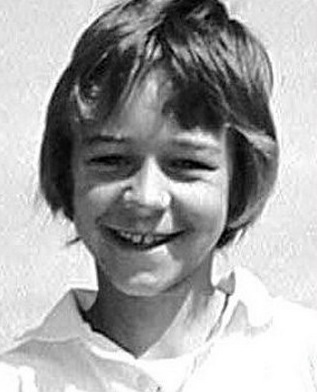    5                   6                  7           8   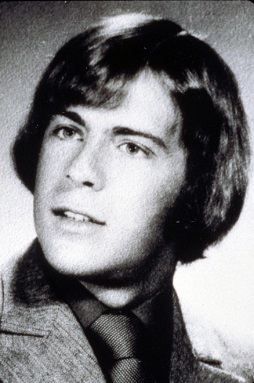 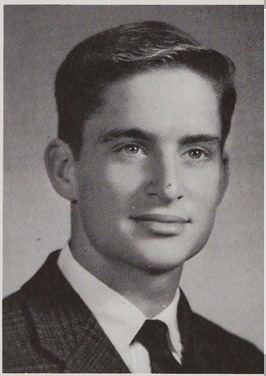 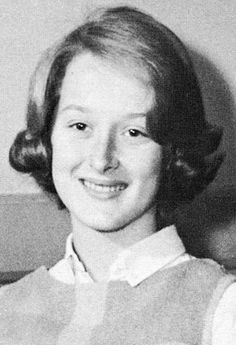 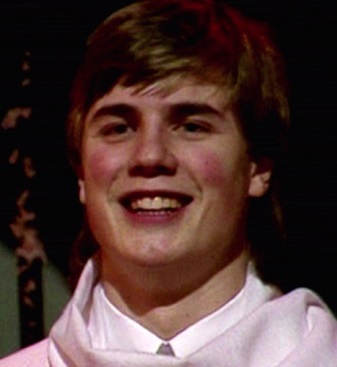    9    10           11       12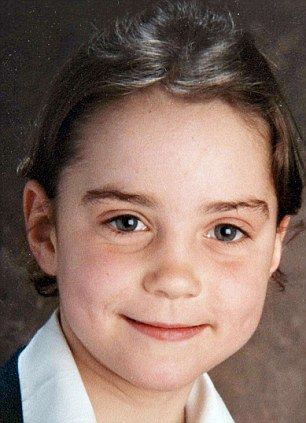 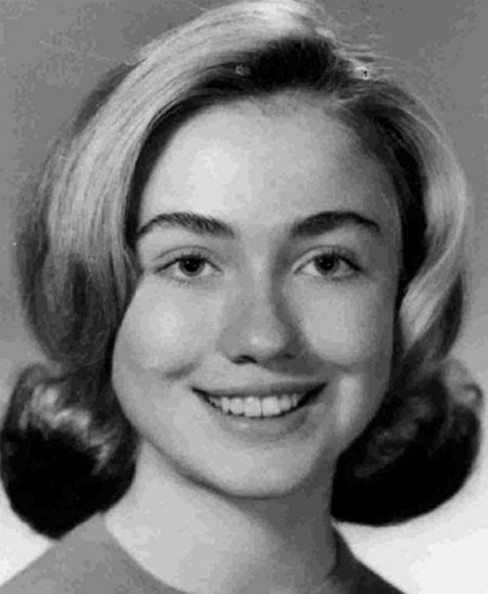 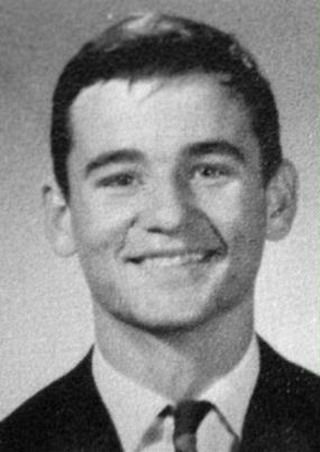 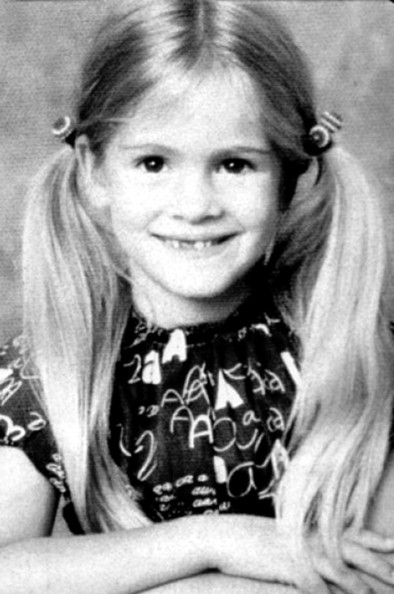   13   14      15  16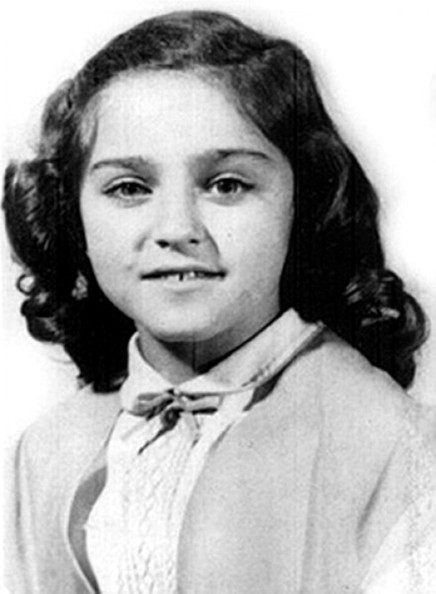 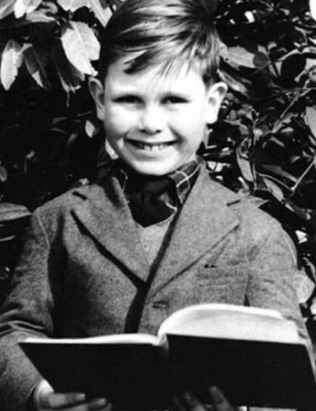 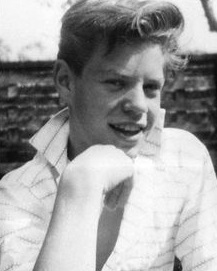 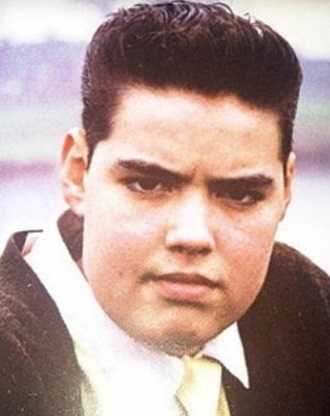   17       18     19     20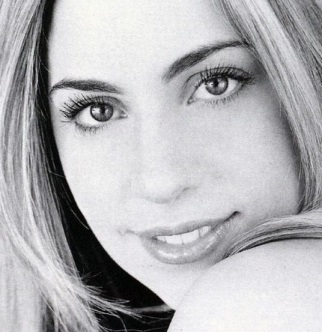 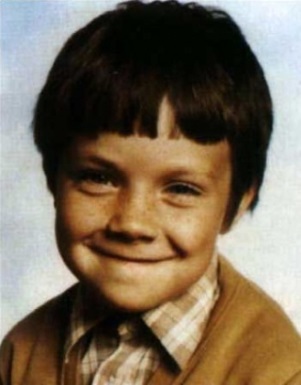 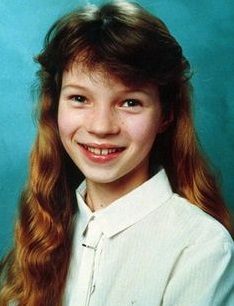 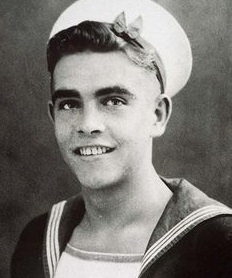 